Imię i nazwisko………………………………………………………Zad. 1Podpisz obrazki po rosyjsku:1     2      3      4     5  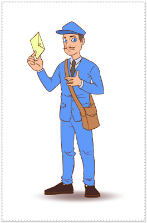 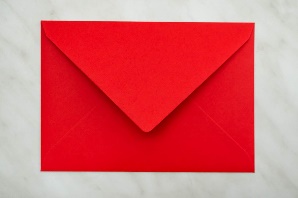 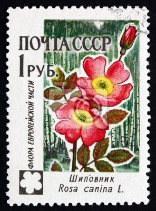 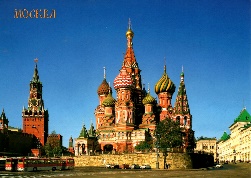 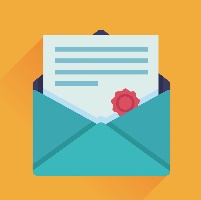 …………………………………………………………………………………………………………………………………………………………….Zad.2Przetłumacz zdania na język polski:Zad.3Podpisz obrazki po rosyjsku:    1     2         3     4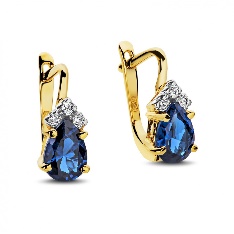 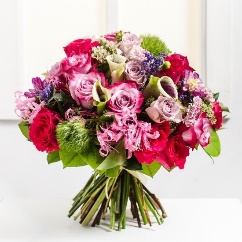 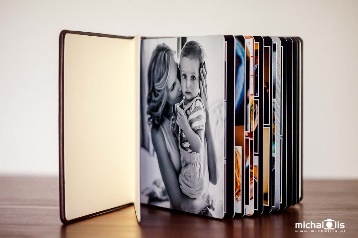 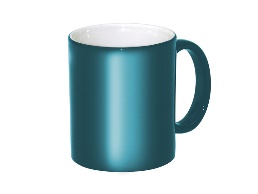 …………………………………………………………………………………………………………………………………………………………….Zad.4 Przetłumacz zdania na język polski:Zad.5Wpisz nazwy państw po rosyjsku pod ich flagami:12  3  4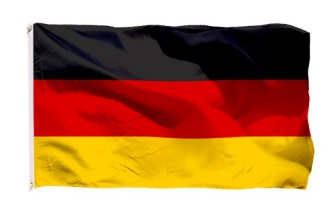 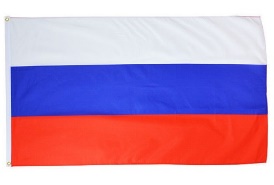 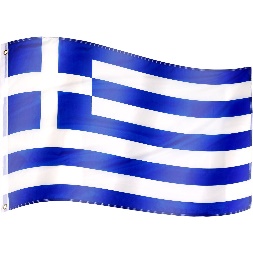 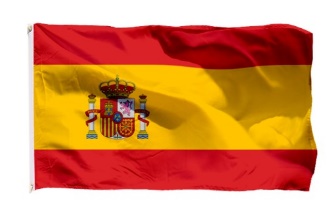 …………………………………………………………………………………………………………………………………………………………….1.Поздравляю тебя с днём рождения.2.Брат поздравляет маму с Рождеством.3.Желаю тебе здоровья, счастья и радости.4.Он желает другу удачи и успехов.1. с погодой нам повезло2.жаль, что тебя с нами нет3.передаю горячий привет из Москвы4.у меня мног фотографий